  Střední průmyslová škola Chrudim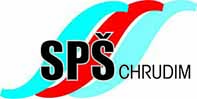 Čáslavská 973, 537 01 Chrudim IV, Zřizovatel: Pardubický krajV Chrudimi dne 19. března 2019 Informace o stravováníŠkolní jídelna zajišťuje pro žáky školy stravování formou obědů, pro žáky ubytované v domově mládeže celodenní stravování. Ceny jednotlivých jídel:snídaně 			  29,- Kčoběd vč. polévky a nápoje	  35,- Kč (výběr ze dvou až třech druhů jídel)večeře				  31,- KčVýše měsíčních záloh na stravování a ubytování:neubytovaní žáci odebírající obědy		   750,- Kčubytovaní žáci odebírající celodenní stravu	2 800,- Kčubytovaní žáci odebírající snídaně a večeře	2 200,- KčStravu a ubytování za měsíc září je nutné uhradit nejpozději do 20. srpna 2020, další měsíce vždy do 20. dne předcházejícího měsíce. V případě zřizování trvalých příkazů Vás upozorňujeme, že poslední platba se zasílá 20. května příslušného školního roku, v případě závěrečných ročníků 20. dubna. Myslete na včasné zrušení příkazu, popř. zřízení trvalého příkazu pouze na 10 měsíců. V případě změny účtu Vás žádáme o nahlášení nového čísla účtu, aby byl případný přeplatek zaslán správnému příjemci.Platby za stravné a ubytování adresujte na účet u Komerční bankyč. účtu: 	78-8162330287/0100variabilní symbol:  bude sdělen individuálně po odevzdání závazné přihlášky ke stravováníV případě nemoci nebo nepřítomnosti je nutné stravu odhlásit do 12:00 hod. předchozího dne telefonicky na čísle 602 865 070 nebo 469 688 642, popř. e-mailem na jidelna@sps-chrudim.cz, nebo prostřednictvím webových stránek školy – www.sps-chrudim.cz/skolní-jidelna, nebo prostřednictvím mobilní aplikace.Vyplněnou přihlášku na stravování odešlete do 15. června 2020 na adresu školy:SPŠ ChrudimČáslavská 973537 01 ChrudimV Chrudimi dne 19. března 2019